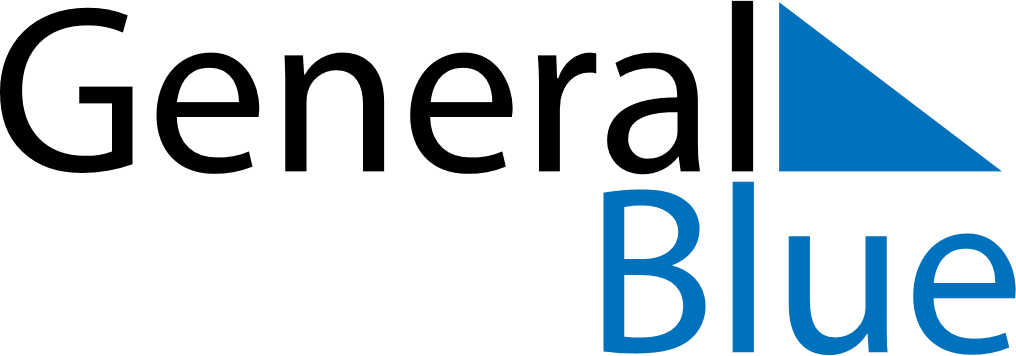 March 2023March 2023March 2023March 2023March 2023March 2023AngolaAngolaAngolaAngolaAngolaAngolaMondayTuesdayWednesdayThursdayFridaySaturdaySunday123456789101112International Woman’s Day13141516171819202122232425262728293031NOTES